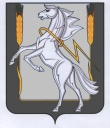 Совет депутатов Есаульского сельского поселенияСосновского муниципального района Челябинской областивторого созываР Е Ш Е Н И Еот «26»  февраля  2014г.  №5О внесении изменений и дополненийв Устав Есаульского сельского поселенияСовет депутатов Есаульского сельского поселения второго созываРЕШАЕТ:Внести в Устав Есаульского сельского поселения следующие изменения и дополнения согласно приложению.Настоящее решение подлежит обнародованию на информационных стендах после его государственной регистрации в территориальном органе уполномоченного федерального органа исполнительной власти в сфере регистрации уставов муниципальных образований.Настоящее решение вступает в силу после его обнародования в соответствии с законодательством Российской Федерации.Председатель Совета депутатов Есаульского сельского поселения_____________ Л.М. КрицкихГлава Есаульского сельского поселения____________ С.А. Подивилов                                                                                      Приложение к решению Совета
                                                                                      депутатов Есаульского сельского
                                                                                поселения   №5  от  26.02.2014г.          Изменения и дополнения в Устав Есаульского сельского поселения:        1) В статье 5 пункт 1 дополнить подпунктом 40 следующего содержания:         «40) создание условий для реализации мер, направленных на укрепление межнационального и межконфессионального согласия, сохранение и развитие языков и культуры народов Российской Федерации, проживающих на территории поселения, социальную и культурную адаптацию мигрантов, профилактику межнациональных (межэтнических) конфликтов.».         2) В статье 28 пункты 2 и 3 исключить.         3) В статье 30:           а)	в пункте 1 подпункт 23 изложить в следующей редакции:               «23) организует и осуществляет мероприятия по территориальной обороне и гражданской обороне, защите населения и территории поселения от чрезвычайных ситуаций природного и техногенного характера;»;           б)	в пункте 1 подпункт 24 изложить в следующей редакции:                  «24) создает, содержит и организует деятельность аварийно-  спасательных служб и (или) формирований на территории поселения;»;           в)	в пункте 1 подпункт 40 изложить в следующей редакции:           «40) создает условия для реализации мер, направленных на укрепление межнационального и межконфессионального согласия, сохранение и развитие языков и культуры народов Российской Федерации, проживающих на территории поселения, социальную и культурную адаптацию мигрантов, профилактику межнациональных (межэтнических) конфликтов;»;           г)	пункт 1 дополнить подпунктом 41 следующего содержания:           «41) осуществляет иные полномочия в соответствии с федеральным законодательством, законодательством Челябинской области, настоящим Уставом, решениями Совета депутатов поселения.         4) В статье 40.2 пункт 2 дополнить подпунктом 5 следующего содержания:
            «5)  допущение  главой  поселения,  местной администрацией, инымиорганами и должностными лицами местного самоуправления поселения и подведомственными организациями массового нарушения государственных гарантий равенства прав и свобод человека и гражданина в зависимости от расы, национальности, языка, отношения к религии и других обстоятельств, ограничения прав и дискриминации по признакам расовой, национальной, языковой или религиозной принадлежности, если это повлекло нарушение межнационального и межконфессионального согласия и способствовало возникновению межнациональных (межэтнических) и межконфессиональных конфликтов.».